NORTH BAY LEAGUE REDWOOD DIVISION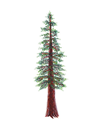 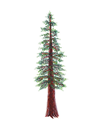 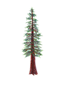  Boys’ Basketball Schedule 2024 – 2025Revised: 4/2/24NCS ChampionshipsNBL tournament semi-finals: Wednesday, February 12 (Site of highest seed), NBL tournament finals:  Friday, February 14Final date for leagues to determine qualifiers:  February 15Final date for competition other than NCS Championships: February 15NCS postseason applications due (automatic and at-large): February 15, 10 PMNCS At-large and seeding meeting:  February 16Division 1-3-5 first-round games:  February 18, Division 2-4-6 first-round games:  February 19, Open Division first-round games: February 20Division 1-3-5 quarterfinal round games:  February 21, Division 2-4-6 quarterfinal round games:  February 22Division 1-3-5 semifinal games:  February 25Open Division, Div 2-4-6 semifinal games: February 26, Open Div, Division 1-6 NCS Championship games:  February 28 - March 1Northern California Championships:  March 4, 5, 6, 8, 11CIF State Championship:  March 14-15Preseason coaches’ meeting:Preseason coaches’ meeting:TBDTBDTBDTBDFirst day of practiceFirst day of practiceMonday, November 4Monday, November 4Monday, November 4Monday, November 4Number of contests:Number of contests:26; 2 scrimmages are permissible before the season's first interscholastic contest (league or non-league).26; 2 scrimmages are permissible before the season's first interscholastic contest (league or non-league).26; 2 scrimmages are permissible before the season's first interscholastic contest (league or non-league).26; 2 scrimmages are permissible before the season's first interscholastic contest (league or non-league).Foundation Games:Foundation Games:November 26November 26November 26November 26Post-season/all-league selection meeting:Post-season/all-league selection meeting:TBDTBDTBDTBDGame start times: Game start times: 4:30 (Freshmen); 6:00 (JV); 7:30 PM (Varsity)4:30 (Freshmen); 6:00 (JV); 7:30 PM (Varsity)4:30 (Freshmen); 6:00 (JV); 7:30 PM (Varsity)4:30 (Freshmen); 6:00 (JV); 7:30 PM (Varsity)WEDNESDAY, JANUARY 8WEDNESDAY, JANUARY 8WEDNESDAY, JANUARY 8FRIDAY, JANUARY 24FRIDAY, JANUARY 24Piner at Rancho CotatePiner at Rancho CotateRancho Cotate at PinerElsie Allen at St. VincentElsie Allen at St. VincentSt. Vincent at Elsie AllenHealdsburg at UkiahHealdsburg at UkiahUkiah at Healdsburg FRIDAY, JANUARY 10FRIDAY, JANUARY 10FRIDAY, JANUARY 10TUESDAY, JANUARY 28TUESDAY, JANUARY 28Rancho Cotate at Elsie AllenRancho Cotate at Elsie AllenElsie Allen at Rancho CotateSt. Vincent at HealdsburgSt. Vincent at HealdsburgHealdsburg at St. VincentUkiah at PinerUkiah at PinerPiner at UkiahWEDNESDAY, JANUARY 15WEDNESDAY, JANUARY 15WEDNESDAY, JANUARY 15THURSDAY, JANUARY 30THURSDAY, JANUARY 30Elsie Allen at PinerElsie Allen at PinerPiner at Elsie AllenHealdsburg at Rancho CotateHealdsburg at Rancho CotateRancho Cotate at HealdsburgSt. Vincent at UkiahSt. Vincent at UkiahUkiah at St. VincentFRIDAY, JANUARY 17FRIDAY, JANUARY 17FRIDAY, JANUARY 17TUESDAY, FEBRUARY 4TUESDAY, FEBRUARY 4Rancho Cotate at UkiahRancho Cotate at UkiahUkiah at Rancho CotatePiner at St. VincentPiner at St. VincentSt. Vincent at PinerElsie Allen at HealdsburgElsie Allen at HealdsburgHealdsburg at Elsie AllenWEDNESDAY, JANUARY 22WEDNESDAY, JANUARY 22WEDNESDAY, JANUARY 22THURSDAY, FEBRUARY 6THURSDAY, FEBRUARY 6Healdsburg at PinerHealdsburg at PinerPiner at HealdsburgUkiah at Elsie AllenUkiah at Elsie AllenElsie Allen at UkiahSt. Vincent at Rancho CotateSt. Vincent at Rancho CotateRancho Cotate at St. Vincent